RAVENNA CITY COUNCIL 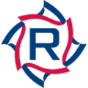 Telephone:  330-297-2155 ▪ Fax:  330-297-2164                                  210 Park Way, Ravenna, OH   44266 R. Andrew Kluge, President                           	Paul Moskun, Ward IAmy Michaels, At Large		Robert Kairis, Ward II Christina West, At Large		Matt Harper, Ward III Cheryl Wood, At Large     		Tim Calfee, Ward IV  		COMMUNITY & ECONOMIC DEVELOPMENT COMMITTEE RAVENNA CITY COUNCIL CHAMBERSMonday September 12, 2022 @ 6:30 PM.(or immediately after Planning Committee)MEMBERS:		Cheryl Wood – Chair; Tim Calfee, Amy Michael DISCUSSION ITEMS:  Fair Housing AgreementManagement Update  Note:	Any other business other than that specifically described herein may be considered by this Committee.  Note:	All public meetings are recorded and subject to open records laws with the exception of Executive Session.  Posted: 9/8/2022 